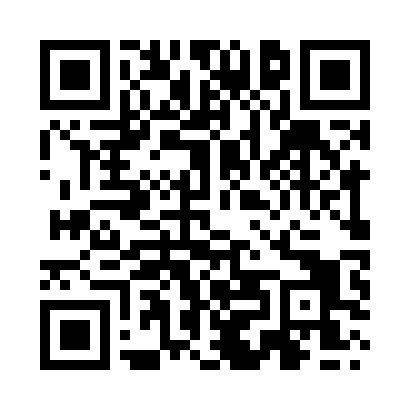 Prayer times for An Sgurr, UKWed 1 May 2024 - Fri 31 May 2024High Latitude Method: Angle Based RulePrayer Calculation Method: Islamic Society of North AmericaAsar Calculation Method: HanafiPrayer times provided by https://www.salahtimes.comDateDayFajrSunriseDhuhrAsrMaghribIsha1Wed3:295:361:226:359:0911:152Thu3:285:341:226:379:1111:163Fri3:275:311:226:389:1311:174Sat3:265:291:216:399:1511:185Sun3:245:271:216:409:1711:196Mon3:235:251:216:429:1911:207Tue3:225:221:216:439:2111:218Wed3:215:201:216:449:2311:229Thu3:205:181:216:459:2511:2310Fri3:195:161:216:469:2711:2411Sat3:185:141:216:479:2911:2512Sun3:175:121:216:499:3111:2613Mon3:165:101:216:509:3311:2714Tue3:155:081:216:519:3511:2815Wed3:145:061:216:529:3711:2916Thu3:135:041:216:539:3911:3017Fri3:125:021:216:549:4111:3118Sat3:115:001:216:559:4311:3219Sun3:104:591:216:569:4511:3320Mon3:094:571:216:579:4711:3421Tue3:084:551:216:589:4811:3522Wed3:084:541:216:599:5011:3623Thu3:074:521:217:009:5211:3724Fri3:064:501:227:019:5411:3825Sat3:054:491:227:029:5511:3926Sun3:054:471:227:039:5711:4027Mon3:044:461:227:049:5911:4028Tue3:044:451:227:0510:0011:4129Wed3:034:431:227:0610:0211:4230Thu3:024:421:227:0610:0311:4331Fri3:024:411:227:0710:0511:44